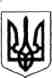 БЕЇВСЬКИЙ НАВЧАЛЬНО-ВИХОВНИЙ КОМПЛЕКС:БЕЇВСЬКА ЗАГАЛЬНООСВІТНЯ ШКОЛА  І-ІІІ СТУПЕНІВ – БЕЇВСЬКИЙ ДОШКІЛЬНИЙ НАВЧАЛЬНИЙ ЗАКЛАД ЛИПОВОДОЛИНСЬКОЇ РАЙОННОЇ РАДИ СУМСЬКОЇ ОБЛАСТІНАКАЗ11.09.2019                                             с.Беєве                                           № 177 - ОДПро створення робочої групипо розробці та впровадженнюпринципів НАССР в закладі Відповідно до Закону України “Про безпечність та якість харчових продуктів”,  наказу Міністерства аграрної політики та продовольства України № 590 від 01.10.2012 «Про затвердження Вимог щодо розробки, впровадження та застосування постійно діючих процедур, заснованих на принципах Системи управління безпечністю харчових продуктів (НАССР)» із змінами, внесеними згідно з Наказом Міністерства аграрної політики та продовольства № 429 від 17.10.2015, з метою розробки та впровадження в закладі процедур для підтримання гігієни у всьому харчовому ланцюгу, які необхідні для виробництва та постачання безпечних харчових продуктів для споживання людиною, а також правила поводження з харчовими продуктамиНАКАЗУЮ:Створити постійно діючу групу по розробці та впровадженню системи НАССР в Беївському НВК: Беївська ЗОШ І-ІІІ ступенів-Беївський ДНЗу складі:Координатор – Кубінець І.С., заступник директора з навчально-виховної роботиТехнічний секретар – Крамаренко Л.М. – комірник закладуЧлени робочої групи НАССР у закладі:Чорнобай Н.І. – медична сестра НВКМавдюк Ю.А. – кухар НВК2.Робочій групі НАССР в закладі:1) Розробити та впровадити в закладі систему НАССР.2) Підготувати пакет документів з вимогами щодо безпеки та якості харчових продуктів.3) Забезпечити надійне й достовірне функціонування системи НАССР й постійно проводити роботу щодо введення відповідних форм документації, які підтверджують функціонування системи НАССР.4) Проводити аналіз безпечності та якості продукції, ефективності системи НАССР.3.Координатору Кубінець І.С.:1)  Розподілити функціональні обов’язків між членами робочої групи НАССР в закладі та розробити  робочий план .2) Розмістити даний наказ на сайті закладу та довести до відома працівників.5.Контроль за виконанням наказу залишаю за собою.Директор НВК _________ Н.І.Гелеверя З  наказом  ознайомлені: Кубінець І.С.Крамаренко Л.М.Чорнобай Н.І.Мавдюк Ю.А.